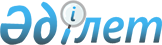 Қазақстан Республикасы Үкіметінің кейбір шешімдерінің күші жойылды деп тану туралыҚазақстан Республикасы Үкіметінің 2011 жылғы 3 мамырдағы № 478 Қаулысы      Қазақстан Республикасының Үкіметі ҚАУЛЫ ЕТЕДІ:



      1. Мыналардың күші жойылды деп танылсын:



      1) «Төтенше жағдайды жою басшысының өкілеттіктері туралы ережені бекіту туралы» Қазақстан Республикасы Үкіметінің 2003 жылғы 17 қаңтардағы № 51 қаулысы (Қазақстан Республикасының ПҮАЖ-ы, 2003 ж., № 2, 19-құжат);



      2) «Қазақстан Республикасы Үкіметінің 2003 жылғы 17 қаңтардағы № 51 қаулысына өзгерістер мен толықтыру енгізу туралы» Қазақстан Республикасы Үкіметінің 2004 жылғы 5 қарашадағы № 1156 қаулысы (Қазақстан Республикасының ПҮАЖ-ы, 2004 ж., № 44, 554-құжат);



      3) «Қазақстан Республикасы Үкіметінің өрт қауіпсіздігі саласындағы кейбір шешімдеріне өзгерістер мен толықтырулар енгізу туралы» Қазақстан Республикасы Үкіметінің 2008 жылғы 18 қарашадағы № 1068 қаулысымен бекітілген Қазақстан Республикасы Үкіметінің өрт қауіпсіздігі саласындағы кейбір шешімдеріне енгізілген өзгерістер мен толықтырулардың 16-тармағы (Қазақстан Республикасының ПҮАЖ-ы, 2008 ж., № 43, 492-құжат).



      2. Осы қаулы қол қойылған күнінен бастап қолданысқа енгізіледі.      Қазақстан Республикасының

      Премьер-Министрі                            К. Мәсімов
					© 2012. Қазақстан Республикасы Әділет министрлігінің «Қазақстан Республикасының Заңнама және құқықтық ақпарат институты» ШЖҚ РМК
				